Supplemental Table 1. Flow diagram describing cohort inclusion criteria.*analyses were subset to the two facilities conducting the most surgeries to ensure positivity. Supplemental Table 2. Follow-up and censoring reasons for patients with less than 90 days of follow-up after surgery.Supplemental Table 3. Adjusted risk ratios of prolonged opioid use comparing patients who received preoperative gabapentinoids to those who did not (referent) controlling for calendar time using 6-month categorical variables and continuous (number of days since the start of the study) variables. aStabilized Inverse probability of treatment weights (IPTW) were calculated after conducting 1% asymmetric trimming to adjust for baseline confounding.Supplemental Table 4. Crude and adjusted risk and risk ratios of prolonged opioid use comparing patients who received preoperative gabapentinoids to those who did not (referent) including supplemental analyses. aStabilized Inverse probability of treatment weights (IPTW) were calculated within each population after conducting 1% asymmetric trimming to adjust for baseline confounding.bDue to extreme weights, 1.5% asymmetric trimming was used in the time period stratified analyses.Supplemental Table 5. Baseline characteristics for patients undergoing colorectal resection, hip arthroplasty, knee arthroplasty, or hysterectomy, stratified by receipt of preoperative gabapentinoids, before and after IPTW weighting.ASMD-absolute standardized mean difference; BMI-body mass index; IPTW-inverse probability of treatment weights; SD-standard deviation. Supplemental Table 6. Baseline characteristics for patients with at least one outpatient visit and prescription medication in the 182 days prior to undergoing surgery, stratified by receipt of preoperative gabapentinoids, before and after IPTW weighting.ASMD-absolute standardized mean difference; BMI-body mass index; IPTW-inverse probability of treatment weights; SD-standard deviation. Supplemental Table 7. Bias-adjusted risk ratios accounting for outcome misclassification.*Probabilistic bias analyses using 1,000 bootstraps to estimate impact of outcome misclassification in EHR data.Supplemental Table 8. Proportion of patients with at least one outpatient prescription in the 90 days immediately following discharge from surgery.ASMD-absolute standardized mean differenceSupplemental Figure 1. Propensity score distributions for the main analysis following 1% asymmetric trimming. 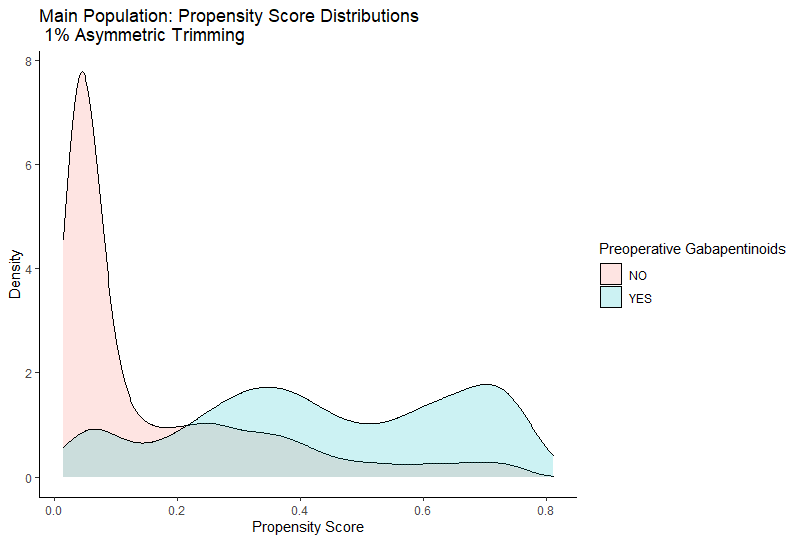 Supplemental Figure 2. Propensity score distributions for the population colorectal resection, hip arthroplasty, knee arthroplasty, or hysterectomy following 1% asymmetric trimming. 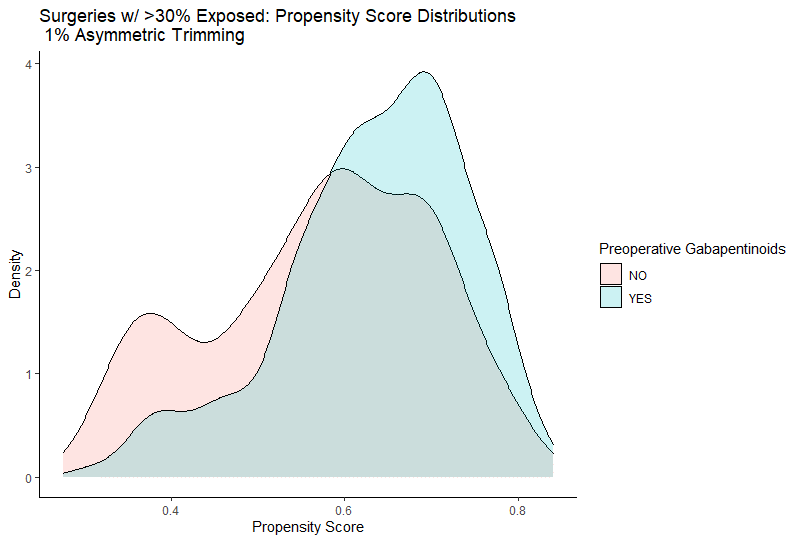 Supplemental Figure 3. Propensity score distributions for the population with at least one outpatient visit and one outpatient order in the 182 days prior to surgery following 1% asymmetric trimming.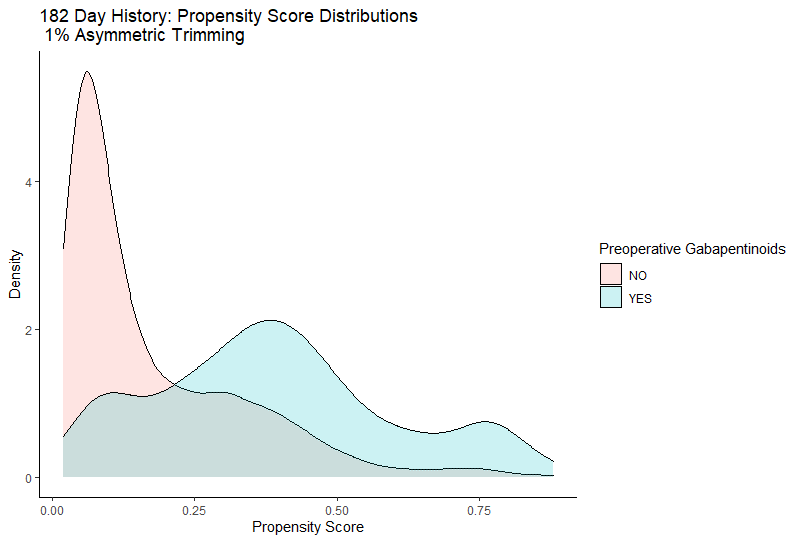 Inclusion CriteriaNumber of Surgeries% of Surgeries LostSurgeries defined using CPTJanuary 1, 2016 – September 16, 201958,273 -First surgery per patient44,833 23.1%Planned (not emergency) Surgery37,398 16.6%Inpatient length <=4 nights32,300 13.6%Discharged home27,606 14.5%No prior gabapentinoids24,714 10.5%No prior epilepsy or postherpetic neuralgia diagnosis24,606 0.4%No history of prolonged opioid use24,257 1.4%No prior opioid abuse24,237 0.1%At least 90 days of follow-up22,876 5.6%Surgery performed in one of two included facilities*13,98523.8%Exposed (N=3,061)Exposed (N=3,061)Not Exposed (N=11,730)Not Exposed (N=11,730)Overall (N=14,791)Overall (N=14,791)N% of TotalN% of TotalN% of TotalLess than 90 days of follow-up1304.2%7036.0%8335.6%Censoring ReasonN% of CensoredN% of CensoredN% of CensoredFollow-up surgery12394.6%65493.0%77793.3%Death43.1%466.5%506.0%End of data32.3%30.4%60.7%Calendar TimeAdjusteda Risk Ratio (95% CI)Main Analysis: 6-month categories1.19 (0.67,2.12)Day of surgery (quadratic)1.10 (0.63, 1.93)Day of surgery (cubic spline)1.09 (0.62, 1.93)PopulationExposure Status Number of PatientsObserved Risk (95% CI)Number of Patients after TrimmingAdjusteda Risk (95% CI)Adjusteda Risk Ratio (95% CI)Full PopulationOverall13,9580.91% (0.77,1.08)11,303 0.87% (0.70,1.09)1.19 (0.67,2.12)Full PopulationGabapentinoid=12,9311.19% (0.86,1.66)2,491 1.00% (0.59,1.68)1.19 (0.67,2.12)Full PopulationGabapentinoid=011,0270.83% (0.68,1.02)8,812 0.84% (0.66,1.06)1.19 (0.67,2.12)Pre-ERAS: Jan 2016 - Feb 2018bOverall       7,842 1.05% (0.84,1.30)5,983 1.08% (0.84,1.39)1.23 (0.66,2.28)Pre-ERAS: Jan 2016 - Feb 2018bGabapentinoid=1       1,191 1.93% (1.29,2.89)959 1.28% (0.73,2.23)1.23 (0.66,2.28)Pre-ERAS: Jan 2016 - Feb 2018bGabapentinoid=0       6,651 0.89% (0.69,1.14)5,024 1.04% (0.79,1.38)1.23 (0.66,2.28)Post-ERAS: Mar 2018 - Dec 2019bOverall6,1160.74% (0.55,0.98)4,873 0.79% (0.51,1.23)1.01 (0.31,3.33)Post-ERAS: Mar 2018 - Dec 2019bGabapentinoid=11,7400.69% (0.39,1.21)1,443 0.80% (0.26,2.44)1.01 (0.31,3.33)Post-ERAS: Mar 2018 - Dec 2019bGabapentinoid=04,3760.75% (0.54,1.06)3,430 0.79% (0.52,1.20)1.01 (0.31,3.33)Surgeries with ≥30% ExposedOverall2,5870.62% (0.38,1.01)2,398 0.70% (0.41,1.21)1.01 (0.30,3.33)Surgeries with ≥30% ExposedGabapentinoid=11,5700.76% (0.44,1.34)1,458 0.70% (0.39,1.28)1.01 (0.30,3.33)Surgeries with ≥30% ExposedGabapentinoid=01,0170.39% (0.15,1.05)940 0.70% (0.25,1.98)1.01 (0.30,3.33)Surgeries with <30% ExposedOverall11,3710.98% (0.81,1.17)9,7371.15% (0.88,1.51)2.34 (1.02,5.41)Surgeries with <30% ExposedGabapentinoid=11,3611.69% (1.13,2.53)1,2722.30% (1.03,5.15)2.34 (1.02,5.41)Surgeries with <30% ExposedGabapentinoid=010,0100.88% (0.71,1.08)8,4650.98% (0.79,1.23)2.34 (1.02,5.41)Outpatient Visit and Rx in Prior 182 DaysOverall5,0841.63% (1.32,2.02)4,192 1.85% (1.42,2.40)1.06 (0.57,1.99)Outpatient Visit and Rx in Prior 182 DaysGabapentinoid=11,1281.86% (1.22,2.84)927 1.94% (1.11,3.36)1.06 (0.57,1.99)Outpatient Visit and Rx in Prior 182 DaysGabapentinoid=03,9561.57% (1.22,2.01)3,264 1.82% (1.35,2.45)1.06 (0.57,1.99)Did not have ≥ 1 Outpatient Visit and Rx in Prior 182 DaysOverall8,8740.50% (0.37,0.67)6,8920.48% (0.30,0.75)1.73 (0.57,5.30)Did not have ≥ 1 Outpatient Visit and Rx in Prior 182 DaysGabapentinoid=11,8030.78% (0.46,1.31)1,5530.71% (0.25,1.98)1.73 (0.57,5.30)Did not have ≥ 1 Outpatient Visit and Rx in Prior 182 DaysGabapentinoid=07,0710.42% (0.30,0.61)5,3390.41% (0.26,0.64)1.73 (0.57,5.30)CharacteristicObserved Patients Before IPTWObserved Patients Before IPTWObserved Patients Before IPTWAfter IPTW with 1% Asymmetric TrimmingAfter IPTW with 1% Asymmetric TrimmingAfter IPTW with 1% Asymmetric TrimmingCharacteristicNo Preoperative GabapentinoidPreoperative GabapentinoidASMDNo Preoperative GabapentinoidPreoperative GabapentinoidASMDCharacteristicN=1,017N=1,570ASMDN=940N=1,458ASMDFemale72.2(5.58)71.8(5.35)0.0672.1(5.60)72.1(5.35)0.01Age at admission, mean (SD)685 (67.4%)1,007 (64.1%)0.07606 (64.5%)936 (64.2%)0.00Patient Race 0.10 0.00White840 (82.6%)1,333 (84.9%)794 (84.5%)1,231 (84.4%)Black120 (11.8%)168 (10.7%)103 (11.0%)160 (11.0%)Other57 (5.6%)69 (4.4%)43 (4.5%)67 (4.6%)Date of Surgery 0.39 0.002016272 (26.7%)185 (11.8%)151 (16.1%)233 (16.0%)2017232 (22.8%)373 (23.8%)232 (24.7%)362 (24.8%)2018241 (23.7%)521 (33.2%)280 (29.8%)430 (29.5%)2019272 (26.7%)491 (31.3%)277 (29.4%)432 (29.7%)Location 0.29 0.01Facility 1927 (91.2%)1,374 (87.5%)864 (91.9%)1,342 (92.0%)Facility 290 (8.8%)196 (12.5%)76 (8.1%)116 (8.0%)Patient BMI 0.17 0.00Low / Optimal BMI224 (22.0%)296 (18.9%)184 (19.5%)286 (19.6%)Overweight346 (34.0%)563 (35.9%)335 (35.6%)516 (35.4%)Obese446 (43.9%)711 (45.3%)421 (44.8%)656 (45.0%)Maximum Presurgical Pain Recorded0.150.010548 (53.9%)693 (44.1%)430 (45.7%)672 (46.1%)1-3165 (16.2%)244 (15.5%)153 (16.3%)239 (16.4%)4-6225 (22.1%)502 (32.0%)275 (29.3%)422 (29.0%)7+79 (7.8%)131 (8.3%)82 (8.7%)125 (8.6%)Alcohol Use470 (46.2%)812 (51.7%)0.11463 (49.3%)722 (49.5%)0.01Smoking Status 0.09 0.00Current43 (4.2%)50 (3.2%)33 (3.5%)52 (3.6%)Former414 (40.7%)668 (42.5%)403 (42.9%)623 (42.7%)Other27 (2.7%)35 (2.2%)26 (2.7%)37 (2.5%)Never533 (52.4%)817 (52.0%)477 (50.8%)746 (51.2%)Baseline Outpatient Medication Orders# unique orders0.090.030516 (50.7%)734 (46.8%)470 (50.1%)742 (50.9%)1-6329 (32.4%)522 (33.2%)300 (32.0%)466 (31.9%)7+172 (16.9%)314 (20.0%)169 (18.0%)250 (17.1%)Opioids137 (13.5%)130 (8.3%)0.1782 (8.8%)126 (8.6%)0.00Benzodiazepines74 (7.3%)121 (7.7%)0.0276 (8.0%)99 (6.8%)0.05Baseline Health ConditionsRecent outpatient visit and outpatient medication order171 (16.8%)385 (24.5%)0.19186 (19.8%)277 (19.0%)0.02Arthritis195 (19.2%)358 (22.8%)0.09178 (18.9%)277 (19.0%)0.00Cancer123 (12.1%)254 (16.2%)0.12139 (14.8%)210 (14.4%)0.01Depression31 (3.0%)68 (4.3%)0.0731 (3.3%)46 (3.2%)0.01Chronic Back Pain106 (10.4%)215 (13.7%)0.10115 (12.2%)174 (11.9%)0.01Surgical ProcedureColorectal Resection172 (16.9%)227 (14.5%)0.07146 (15.6%)226 (15.5%)0.00Hip Arthroplasty194 (19.1%)393 (25.0%)0.14218 (23.2%)338 (23.2%)0.00Knee Arthroplasty505 (49.7%)875 (55.7%)0.12520 (55.3%)806 (55.3%)0.00Hysterectomy146 (14.4%)75 (4.8%)0.3356 (6.0%)88 (6.0%)0.00CharacteristicNo Preoperative GabapentinoidPreoperative GabapentinoidASMDNo Preoperative GabapentinoidPreoperative GabapentinoidASMDCharacteristicN=3,956N=1,128ASMDN=3,264N=927ASMDFemale2,238 (56.6%)736 (65.2%)0.181,944 (59.5%)544 (58.7%)0.02Age at admission, mean (SD)73.2(6.21)71.7(5.38)0.2672.7(6.01)72.8(5.86)0.02Patient Race0.06 0.05White3,209 (81.1%)939 (83.2%)2,689 (82.4%)762 (82.1%)Black563 (14.2%)134 (11.9%)428 (13.1%)130 (14.0%)Other184 (4.7%)55 (4.9%)148 (4.5%)35 (3.8%)Date of Surgery0.560.0920161,203 (30.4%)129 (11.4%)655 (20.1%)198 (21.3%)20171,049 (26.5%)261 (23.1%)898 (27.5%)244 (26.3%)20181,021 (25.8%)409 (36.3%)1,009 (30.9%)264 (28.5%)2019683 (17.3%)329 (29.2%)702 (21.5%)221 (23.9%)Location0.42 0.12Facility 11,856 (46.9%)792 (70.2%)1,912 (58.6%)536 (57.8%)Facility 22,100 (53.1%)336 (29.8%)1,352 (41.4%)391 (42.1%)Patient BMI0.160.14Missing10 (0.3%)8 (0.7%)11 (0.4%)6 (0.6%)Low / Optimal 1,118 (28.3%)284 (25.2%)893 (27.4%)251 (27.1%)Overweight1,408 (35.6%)395 (35.0%)1,181 (36.2%)347 (37.4%)Obese1,420 (35.9%)441 (39.1%)1,179 (36.1%)323 (34.8%)Maximum Presurgical Pain Recorded0.280.08Missing9 (0.02%)1 (0.1%)7 (0.2%)0 (0.0%)03,215 (81.3%)776 (68.8%)2,536 (77.7%)695 (74.9%)1-3289 (7.3%)124 (11.0%)279 (8.6%)81 (8.7%)4-6298 (7.5%)157 (13.9%)293 (9.0%)99 (10.7%)7+145 (3.7%)70 (6.2%)149 (4.6%)52 (5.6%)Alcohol Use1,250 (31.6%)405 (35.9%)0.091,035 (31.7%)281 (30.3%)0.03Smoking Status0.20 0.03Current241 (6.1%)43 (3.8%)170 (5.2%)48 (5.1%)Former1,519 (38.4%)366 (32.4%)1,146 (35.1%)323 (34.9%)Other764 (19.3%)298 (26.4%)792 (24.3%)231 (24.9%)Never1,432 (36.2%)421 (37.3%)1,157 (35.4%)325 (35.1%)Baseline Outpatient Medication Orders# unique orders0.070.07096 (2.4%)33 (2.9%)86 (2.6%)34 (3.6%)1-62,045 (51.7%)590 (52.3%)1,712 (52.4%)458 (49.4%)7+1,815 (45.9%)505 (44.8%)1,467 (44.9%)436 (47.0%)Opioids788 (19.9%)227 (20.1%)0.01661 (20.3%)202 (21.8%)0.04Benzodiazepines728 (18.4%)187 (16.6%)0.05591 (18.1%)156 (16.8%)0.04Baseline Health ConditionsArthritis1,108 (28.0%)424 (37.6%)0.21991 (30.4%)299 (32.2%)0.04Cancer1,260 (31.9%)398 (35.3%)0.071,081 (33.1%)314 (33.8%)0.02Depression277 (7.0%)99 (8.8%)0.07239 (7.3%)63 (6.8%)0.02Chronic Back Pain1,106 (28.0%)277 (24.6%)0.08897 (27.5%)292 (31.4%)0.09Fibromyalgia94 (2.4%)22 (2.0%)0.0370 (2.1%)16 (1.8%)0.03Neuralgia247 (6.2%)57 (5.1%)0.05189 (5.8%)50 (5.4%)0.02Headache/Migraine247 (6.2%)69 (6.1%)0.01197 (6.0%)49 (5.3%)0.03Abdominal Pain627 (15.8%)174 (15.4%)0.01495 (15.2%)161 (17.4%)0.06Surgical ProcedureKnee Arthroplasty59 (1.5%)172 (15.2%)0.51108 (3.3%)30 (3.3%)0.00Lumpectomy438 (11.1%)80 (7.1%)0.14332 (10.2%)55 (6.0%)0.15Inguinal / Femoral Hernia Repair146 (3.7%)13 (1.2%)0.1789 (2.7%)28 (3.0%)0.02Laminectomy128 (3.2%)23 (2.0%)0.08114 (3.5%)55 (5.9%)0.11Hip Arthroplasty28 (0.7%)76 (6.7%)0.3253 (1.6%)14 (1.5%)0.01Laparoscopic Cholecystectomy167 (4.2%)4 (0.4%)0.2624 (0.7%)6 (0.6%)0.01Prostate Surgery115 (2.9%)4 (0.4%)0.2043 (1.3%)10 (1.1%)0.02Colorectal Resection41 (1.0%)110 (9.8%)0.3974 (2.3%)19 (2.0%)0.01Hysterectomy43 (1.1%)27 (2.4%)0.1054 (1.7%)15 (1.6%)0.01Gold StandardBias adjusted RR* (95% CI)Probabilistic Bias Analysis ParametersProbabilistic Bias Analysis ParametersProbabilistic Bias Analysis ParametersProbabilistic Bias Analysis ParametersGold StandardBias adjusted RR* (95% CI)PPV Unexposed (SE)PPV Exposed (SE)NPV Unexposed (SE)NPV Exposed (SE)Combined: EHR+Medicare1.45 (0.78,2.17)1 (0)1 (0)0.956 (0.004)0.934 (0.015)Medicare Claims1.48 (0.78,2.27)0.327 (0.063)0.327 (0.063)0.956 (0.004)0.934 (0.015)PopulationNumber of PatientsPreoperative GabapentinoidsNo Preoperative GabapentinoidASMDMain Analysis13,985 0.400.420.05182-day baseline5,084 0.620.630.02